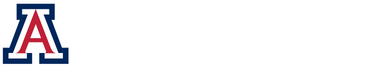 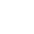 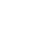 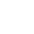 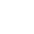 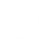 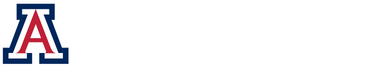 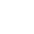 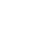 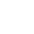 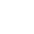 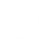 EXAMPLES: 
1. Student takes the following: 6 units Internship, 3 units Preceptorship, and3 units Study Abroad (pre-approved RCSC ELECTIVE) = 12 units total2. Student takes the following: 6 units Internship and6 units Study Abroad (pre-approved RCSC ELECTIVE) = 12 units totalExperiential Unit Limit Policy: Up to 12 units from the following experiential learning course courses may be used to fulfill the RCSC elective requirementsExperiential Unit Limit Policy: Up to 12 units from the following experiential learning course courses may be used to fulfill the RCSC elective requirementsExperiential Unit Limit Policy: Up to 12 units from the following experiential learning course courses may be used to fulfill the RCSC elective requirementsRCSC 393/493BInternshipMaximum 9 unitsRCSC 394/494PracticumMaximum 12 unitsRCSC 399/499Independent StudyMaximum 12 unitsRCSC 491PreceptorshipMaximum 3 unitsRCSC 498HHonors ThesisMaximum 6 unitsStudy AbroadStudy AbroadMaximum 12 units for Major Maximum 9 units for Minor